Publicado en Barcelona (Catalunya)  el 13/03/2024 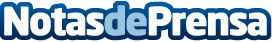 Repara tu Deuda Abogados cancela 50.000€ en Barcelona (Catalunya) con la Ley de Segunda OportunidadEl origen de su sobreendeudamiento se encuentra en la apertura y el posterior cierre de una tienda de ropaDatos de contacto:David GuerreroResponsable de Prensa655956735Nota de prensa publicada en: https://www.notasdeprensa.es/repara-tu-deuda-abogados-cancela-50-000-en_1 Categorias: Nacional Derecho Finanzas Cataluña http://www.notasdeprensa.es